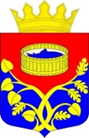 Ленинградская областьЛужский муниципальный районСовет депутатов Лужского муниципального районачетвертого созываРЕШЕНИЕот 29 июня  2021 года    № 108О внесении дополнений в прогнозный план  (программу) приватизациимуниципального имущества Лужскогомуниципального района Ленинградскойобласти  на 2020-2022 годы	В связи с наличием неиспользуемых объектов недвижимости муниципальной собственности Лужского муниципального района Ленинградской области, с целью привлечения инвестиций в муниципальную собственность, в соответствии со статьей 10 Федерального закона от 21.12.2001 года  № 178-ФЗ «О приватизации государственного и муниципального имущества», решением совета депутатов Лужского муниципального района Ленинградской области от 30 мая 2006 года № 41 «Об утверждении Положения об управлении имуществом Лужского муниципального района Ленинградской области», совет депутатов Лужского муниципального района Р Е Ш И Л:Утвердить дополнения в прогнозный план (программу) приватизации муниципального имущества Лужского муниципального района Ленинградской области  на 2021-2022 годы, утвержденный решением совета депутатов Лужского муниципального района  четвертого созыва от 23 декабря 2019 года  № 27 «Об утверждении прогнозного плана (программы) приватизации муниципального имущества Лужского муниципального района Ленинградской области  на 2020-2022 годы», согласно приложению.Решение подлежит официальному опубликованию.Контроль за исполнением решения возложить на главу администрации Лужского муниципального района Ленинградской области   Ю.В. Намлиева. Глава Лужского муниципального района, исполняющий полномочия председателя совета депутатов                                                                                                        А.В. Иванов                                                                            Приложение                                                                            к решению Совета депутатов                                                                            Лужского муниципального                                                                            района Ленинградской области                                                                             от 29.06.2021  № 108Дополнения в прогнозный план (программу)приватизации муниципального имущества,Лужского муниципального района Ленинградской области,на 2020–2022 годы№ п/пНаименование объекта недвижимостиАдрес объекта недвижимостиОбщая площадь кв.мНомер и дата паспорта БТИ, кадастровый или  условный номер2537/100 доли жилого домаЛенинградская область, Лужский район, г. Луга,пр. Кирова, д. 1в73,147:29:0103001:1272637/100 доли земельного участкаЛенинградская область, Лужский район, г. Луга,пр. Кирова, д. 3а198047:29:0103002:75